Технические решения и преимущества. Отличительной особенностью комплектного распределительного устройства взрывозащищенного, производимого ООО “ЮКЭМ”, является то, что КРУВ-6(10)Р может быть укомплектовано любым выключателем, в зависимости от технического задания (пожелания заказчика):контактором элегазовым Rollarc R400 6 кВ «Schneider Electric»;вакуумным выключателем Easy Pact EXE 6(10) кВ «Schneider Electric»;вакуумным выключателем VF12 6(10)кВ «ПО Элтехника»;вакуумным выключателем BB/TEL 6(10) кВ «Таврида Электрик»;вакуумным выключателем ЕХ-ВВ 6(10) кВ; Техническая информация. Взрывонепроницаемая оболочка КРУВ разделена на следующие отделения:два вводных отделения;два отделения разъединителей;отделение аппарата коммутационного;отделение низковольтных присоединений.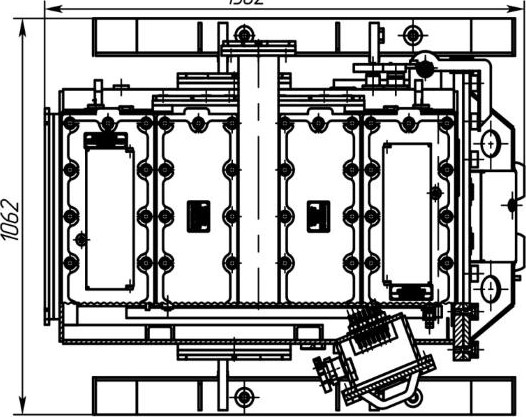 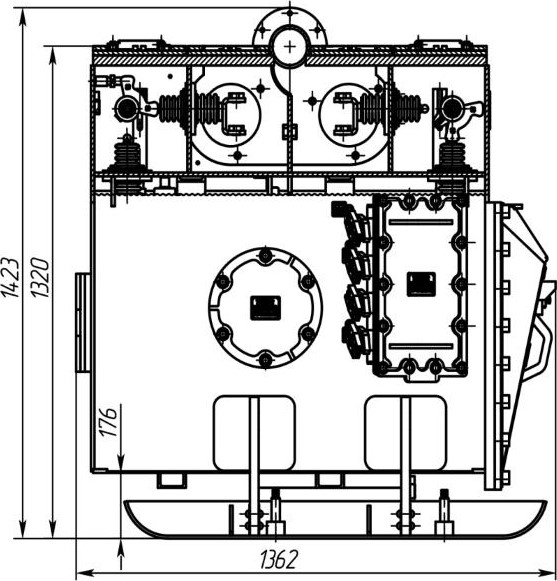 2.1. Исполнение выкатного элемента 2.2.Технические характеристики КРУВ-6(10)Р в зависимости от выбора силового выключателя.№ п/пОбозначение
изделияНаименование изделияКол-во, штПримечание1Rollarc R400Контактор элегазовый в комплекте1только для типа исполнения с КЭ2Easy Pact EXEВыключатель вакуумный1только для типа исполнения ВВ3VF12Выключатель вакуумный в комплекте1только для типа исполнения ВВ4BB/TELВыключатель вакуумный в комплекте1только для типа исполнения ВВ5ЕХ-ВВВыключатель вакуумный в комплекте1только для типа исполнения ВВПоз.Тип выключателяКЭRollarcВВEasy Pact EXEВВVF12ВВBB/TELЕХ-ВВ1Unom, кВ номинальное напряжение6101010102Unom mах, кВНаибольшее рабочее напряжение7,2121212123Испытательное напряжение изоляции главной цепи:одноминутное 50 Гц, кВимпульс 1,2/50 мкс, кВ326042754275427542754Предельное отклонение напряжения, %+15-15+15-15+15-15+15-15+15-155Номинальный ток сборных шин, разъединителей, А630630630; 1000630; 1000630; 10006Номинальный ток отключения выключателя, кА10202520207Предельный ток термической стойкости 1 с,  кА25202520208Механическая стойкость циклов ВК при номинальном токе300 00010 00030 00050 00050 0009Интерфейс связиRS 485RS 485RS 485RS 485RS 48510Протокол обменаModBusModBusModBusModBusModBus11Уровень защиты от внешних воздействийр 54 по ГОСТ14254-96р 54 по ГОСТ14254-96р 54 по ГОСТ14254-96р 54 по ГОСТ14254-96р 54 по ГОСТ14254-9612Масса, кг, не более960960960960960